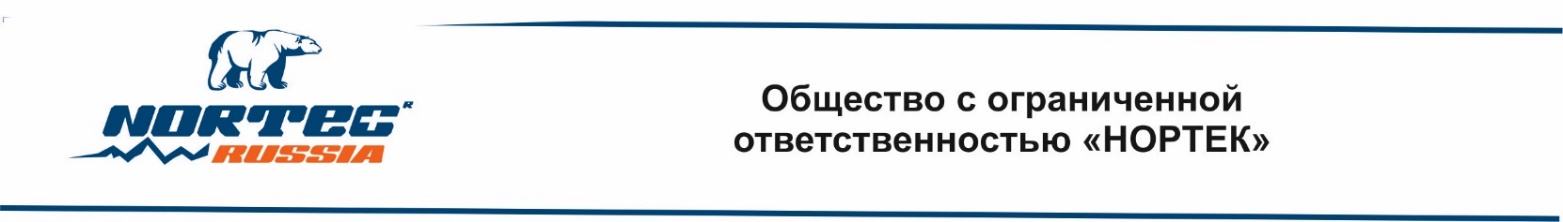 Приглашение на участие в тендере   ООО «Нортек» приглашает Вашу транспортную компанию к участию в тендере по выбору круга автоперевозчиков  для оказания услуг транспортно-экспедиционного обслуживания по территории Российской Федерации.Основные цели тендера:- выбор круг перевозчиков, способных оказывать  транспортно-экспедиционные услуги высокого качества, нацеленных на долгосрочное взаимовыгодное сотрудничество;- создание прозрачной и конкурентной среды по выбору партнеров в сфере грузоперевозок. Основные условия сотрудничества:- наличие собственного  парка автомобилей;- возможность работы в течение года по единому тарифу (без разделения на зимнее и летнее время);- стоимость поставки;-предоставление полной информации о грузе в период транспортировки;- полная ответственность за груз (страхование грузов);- добросовестные плательщики налогов и сборов согласно действующего законодательства; - отсрочка платежа и оплата за оказание услуги безналичным расчетом.Сроки  и этапы проведения тендера: май 2019 ( точная дата  проведения будет сообщена дополнительно)Для участия в тендере необходимо. Предоставить данные  на представителей  от  Вашей компании (скан паспорта)Перечень  документов необходимых для заключения  договора ( Приложение 3)Документы должны быть отправлены на электронный адрес user0017@ashk.ru  .  с пометкой «Участие в тендере».По итогам проведения  тендера, с победителем будет перезаключен прайс-лист.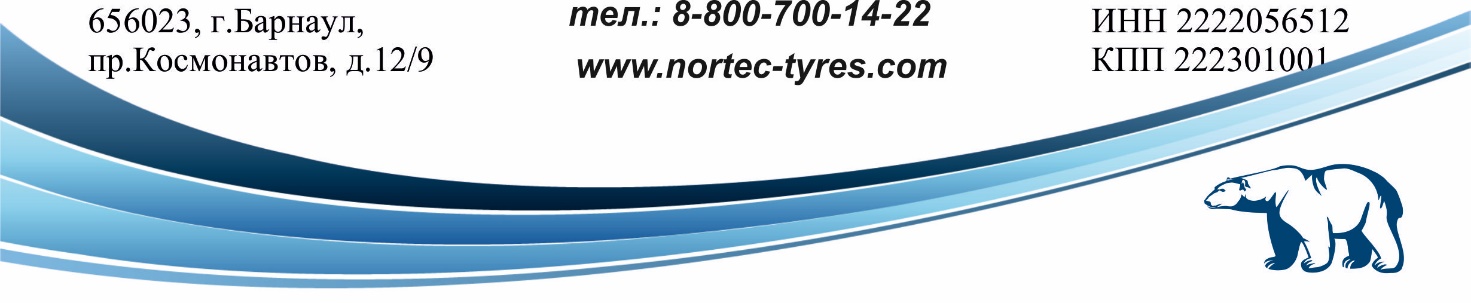 